Rynek przed rewitalizacją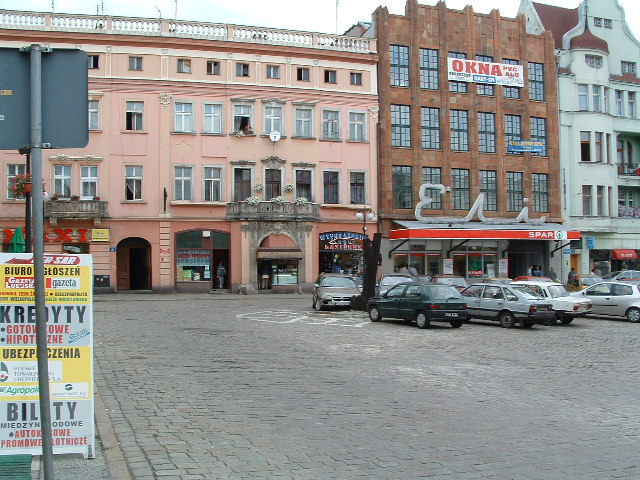 Rynek po rewitalizacji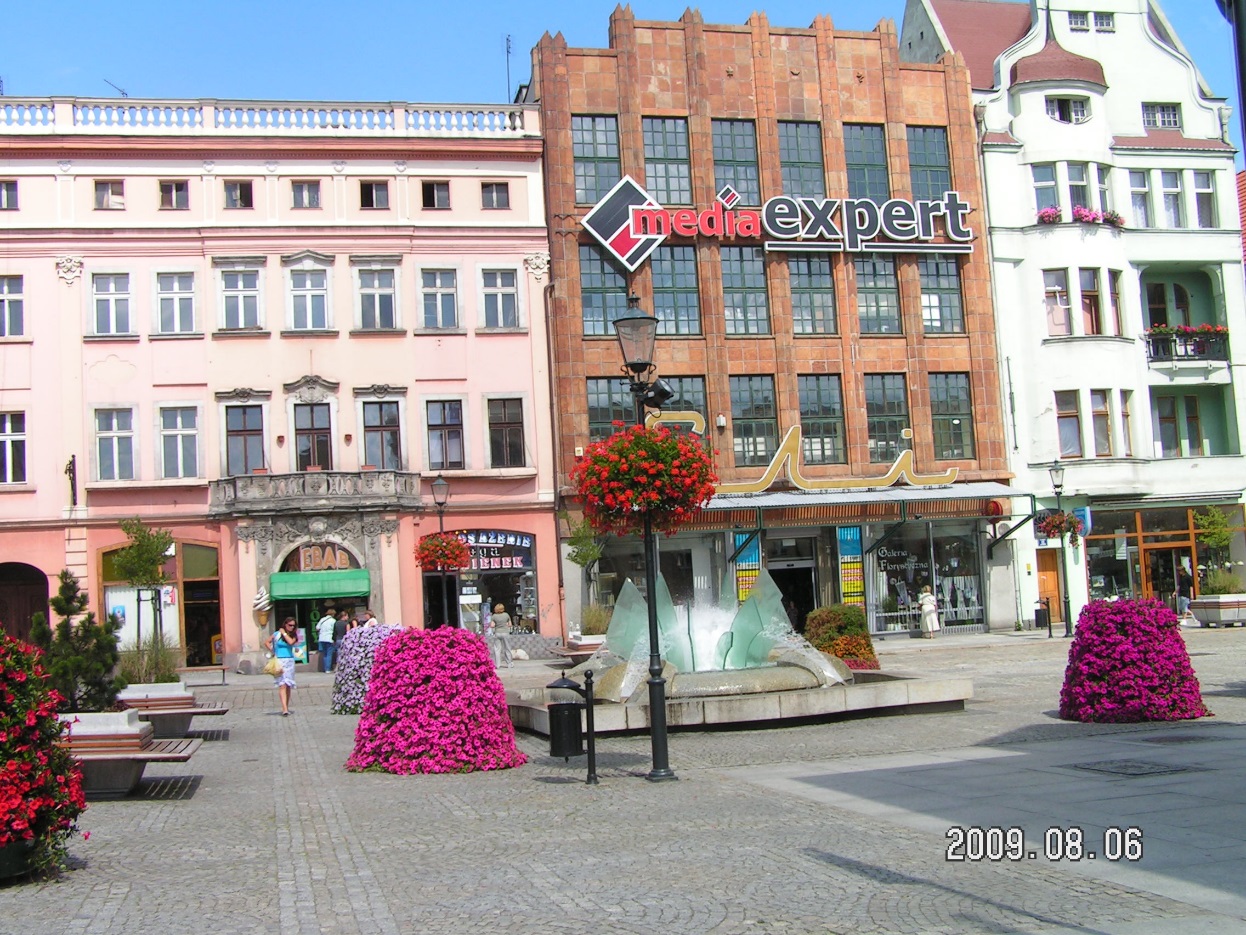 Ulica Bolesława Chrobrego przed rewitalizacją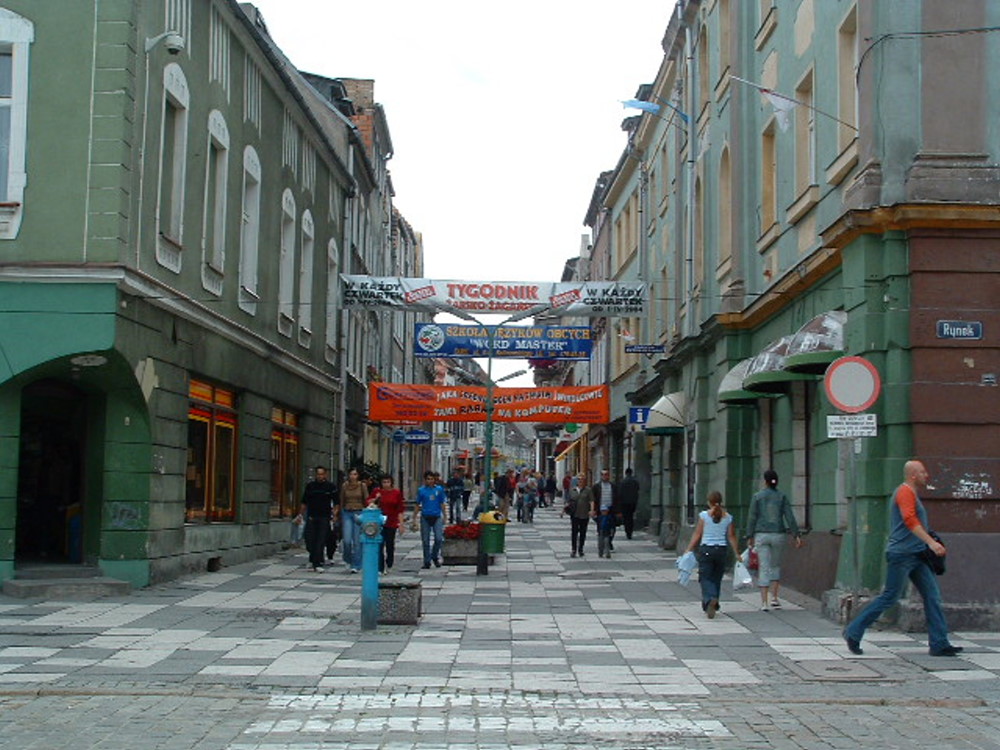 Ulica Bolesława Chrobrego po rewitalizacji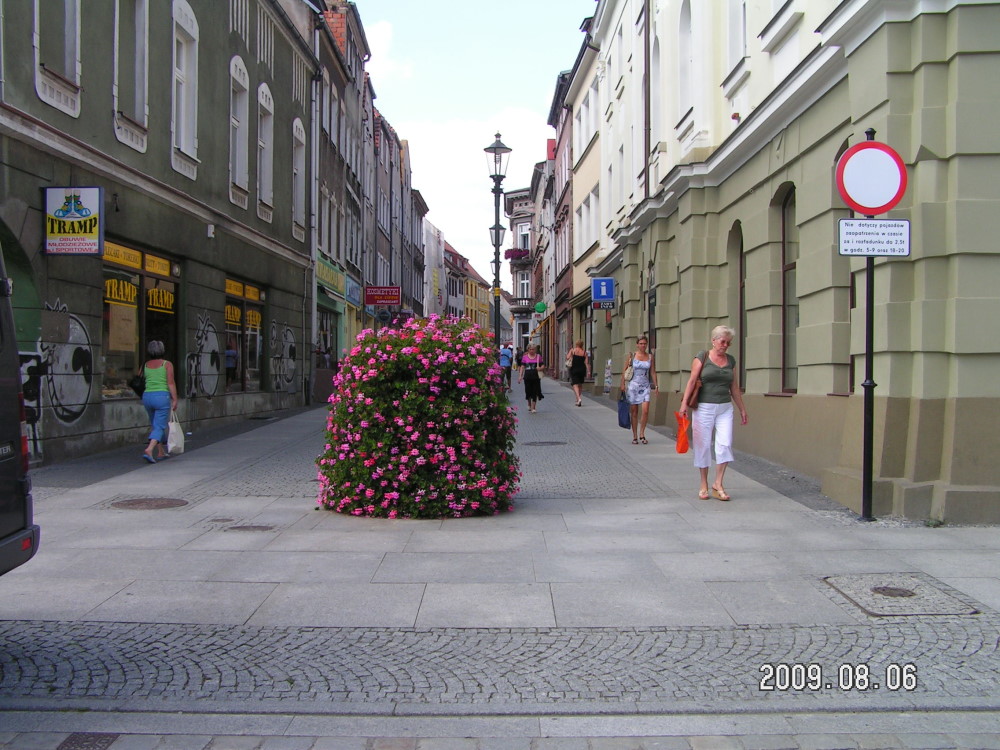 Kaczy Rynek przed rewitalizacją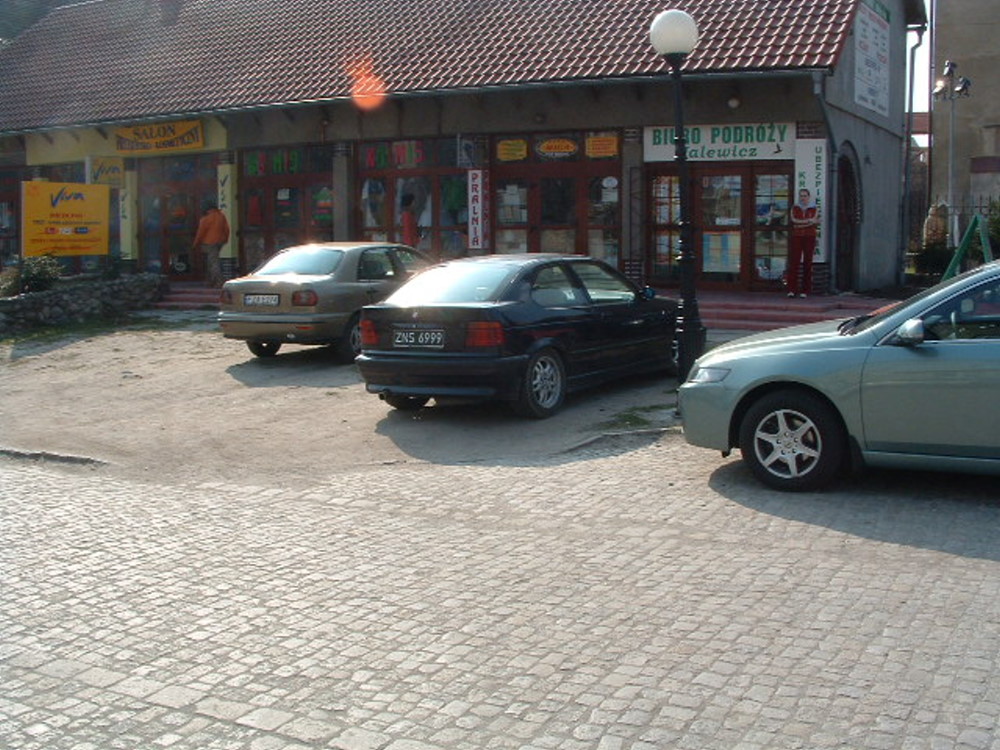 Kaczy Rynek po rewitalizacji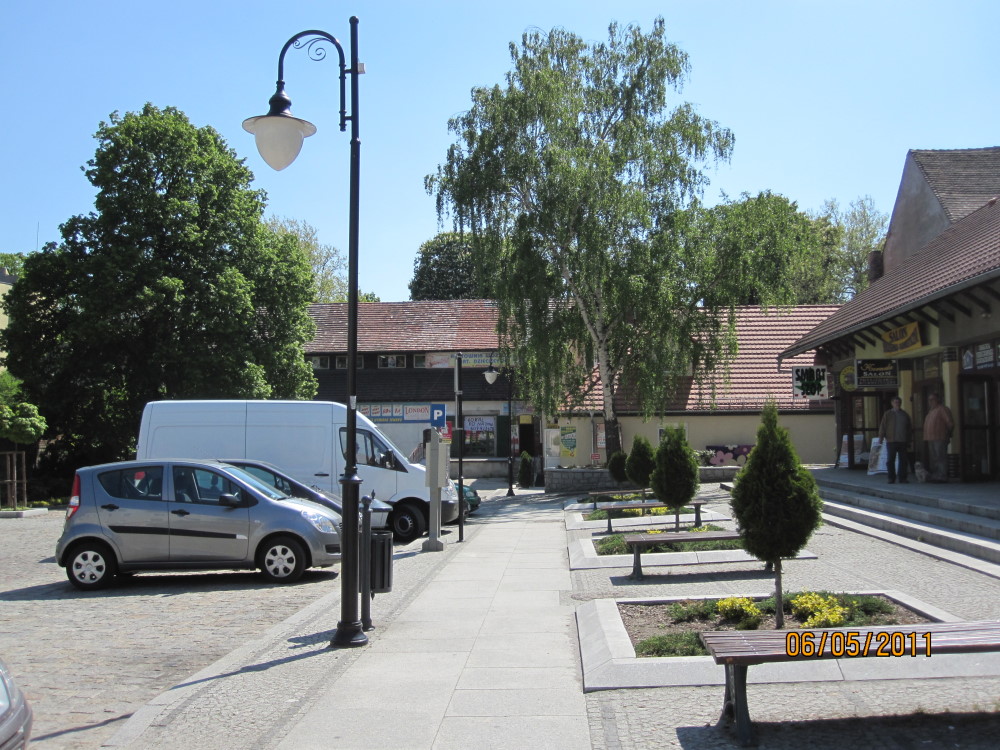 Ulica Zaściankowa – Jagiełły przed rewitalizacją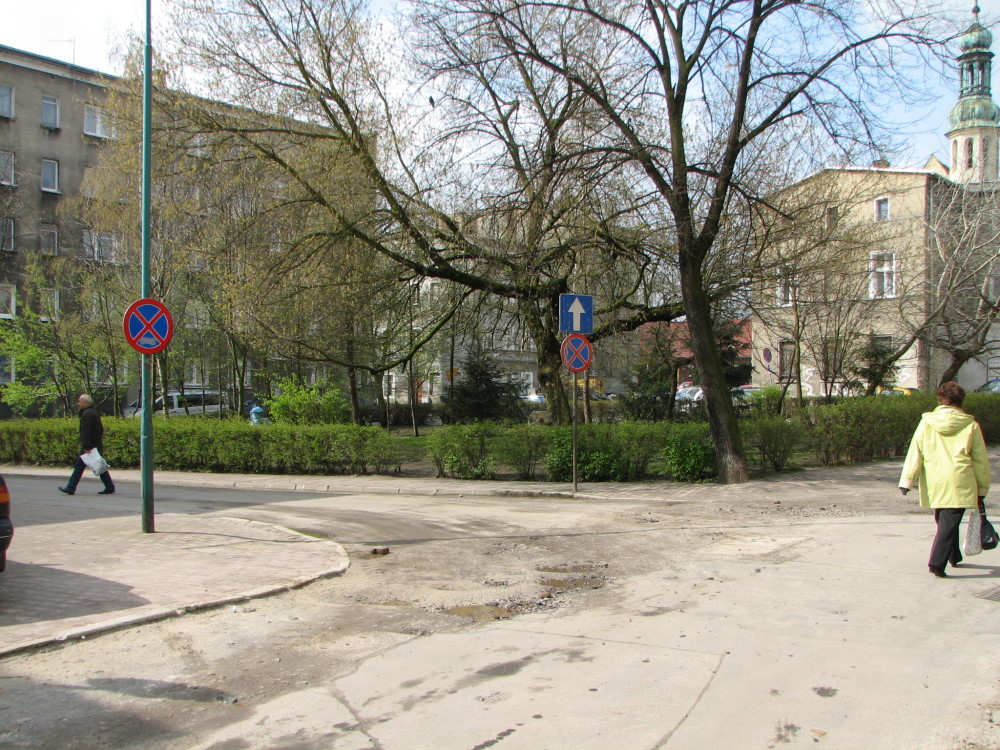 Ulica Zaściankowa – Jagiełły po rewitalizacji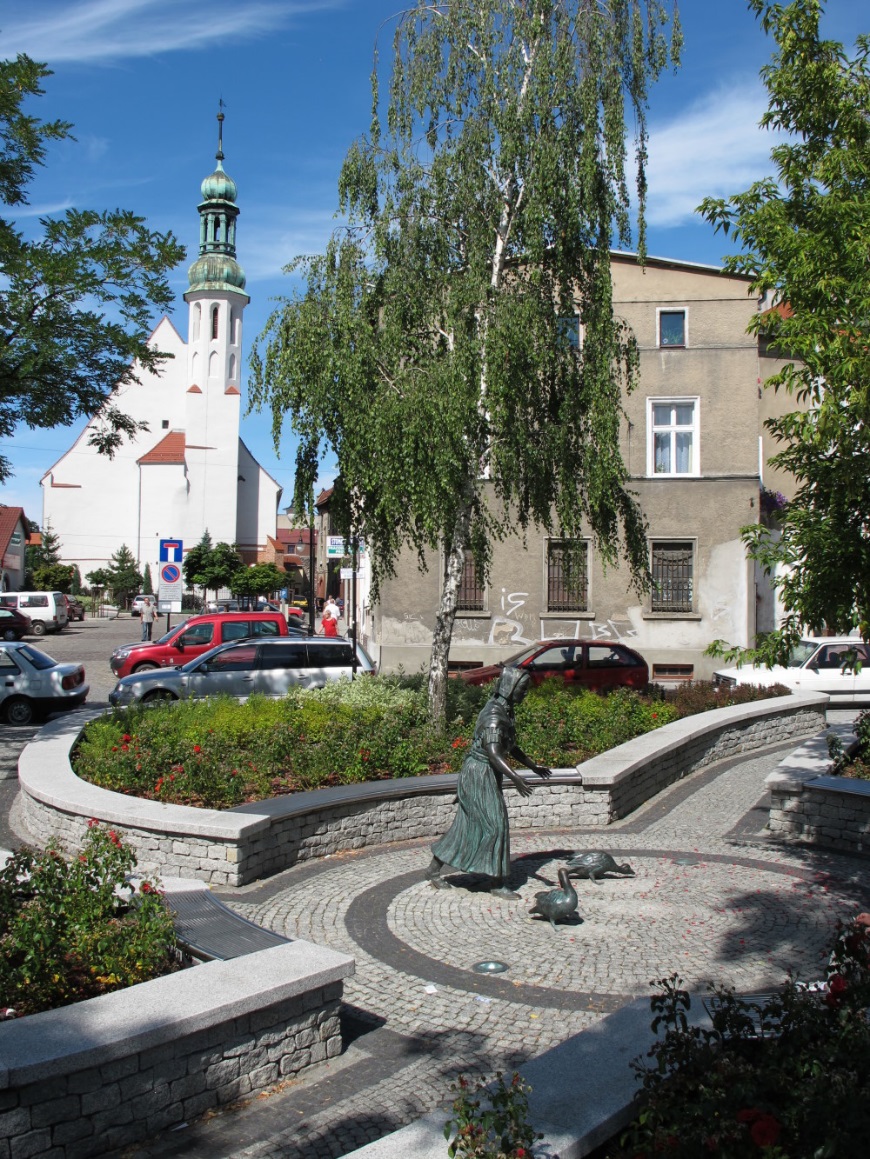 Obszar pomiędzy ul. B.Chrobrego – 9-Maja- Zamkowa przed rewitalizacją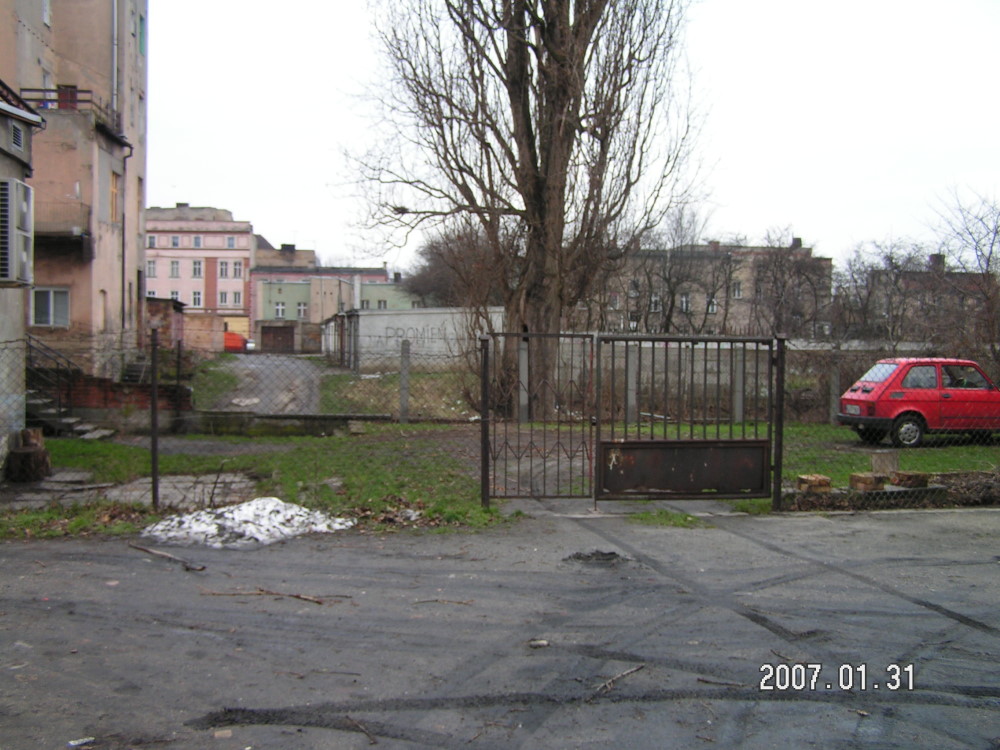 Obszar pomiędzy ul. B.Chrobrego – 9-Maja- Zamkowa po rewitalizacji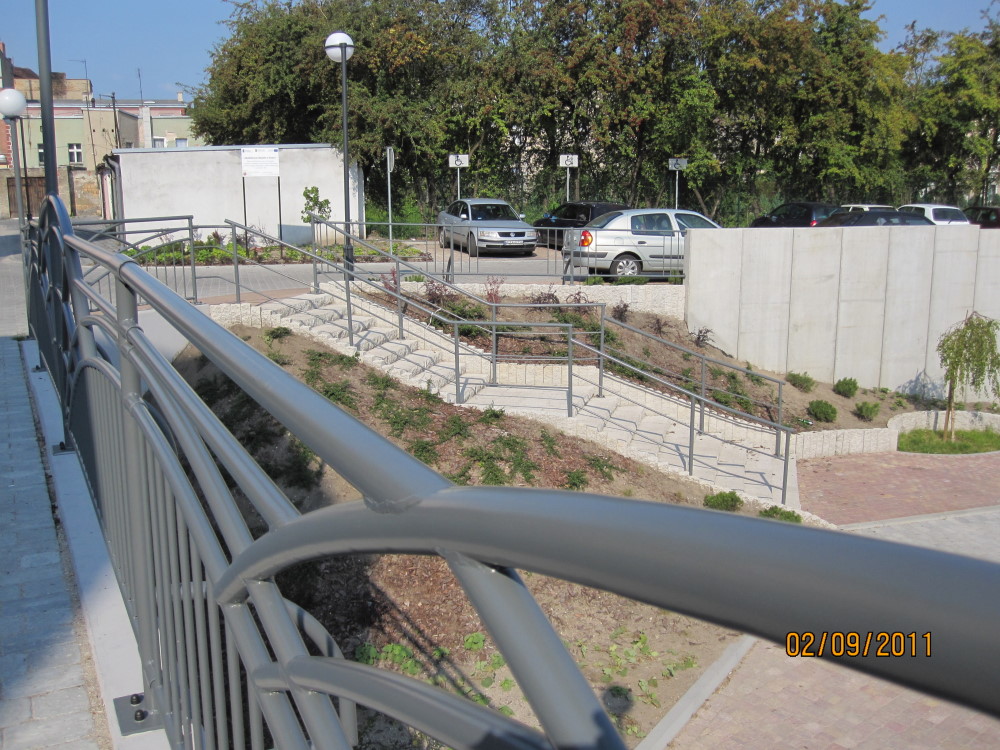 Park przypałacowy po rewitalizacji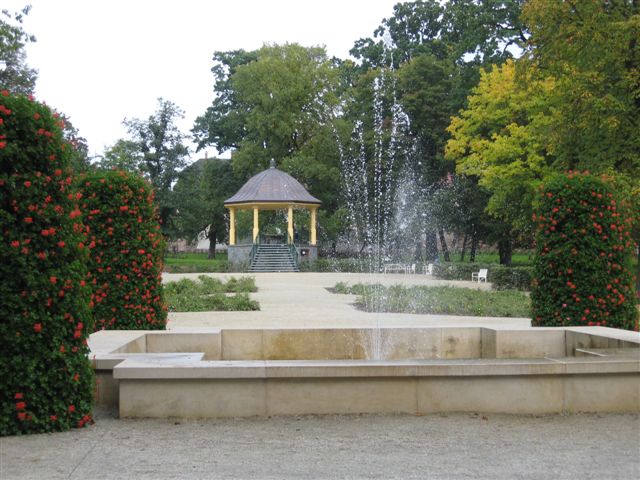 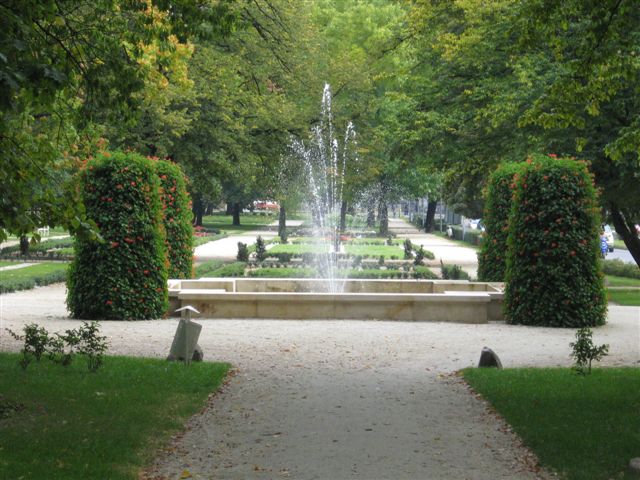 Szkoła Podstawowa Nr 1 przed rewitalizacją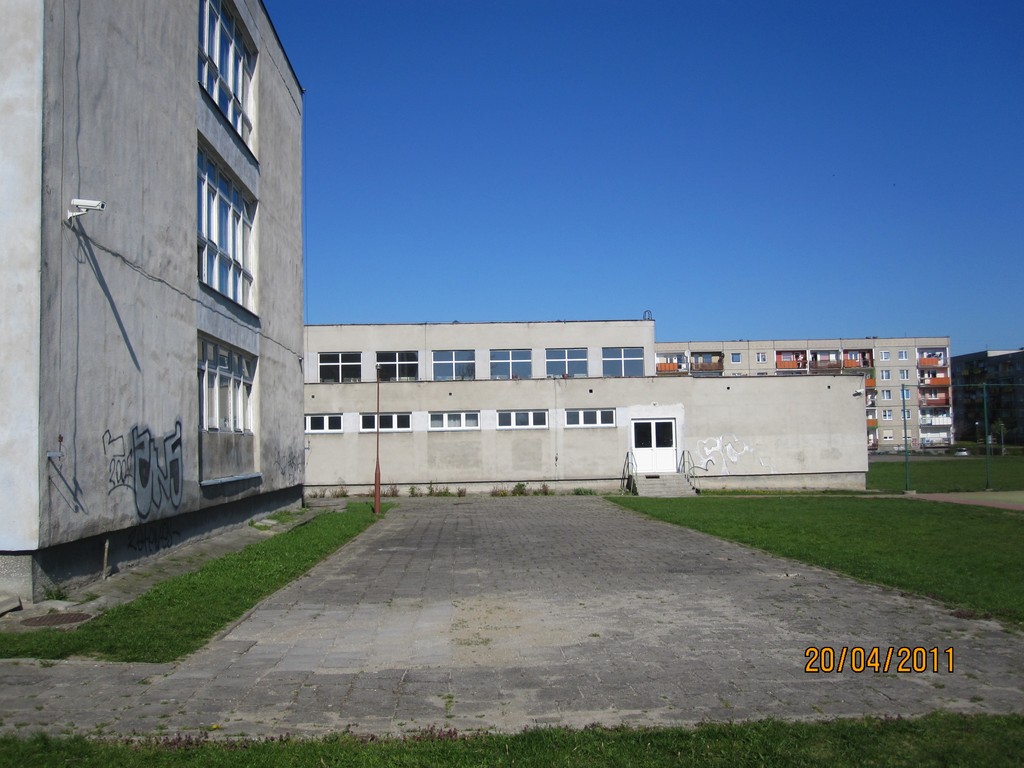 Szkoła Podstawowa Nr 1 po rewitalizacji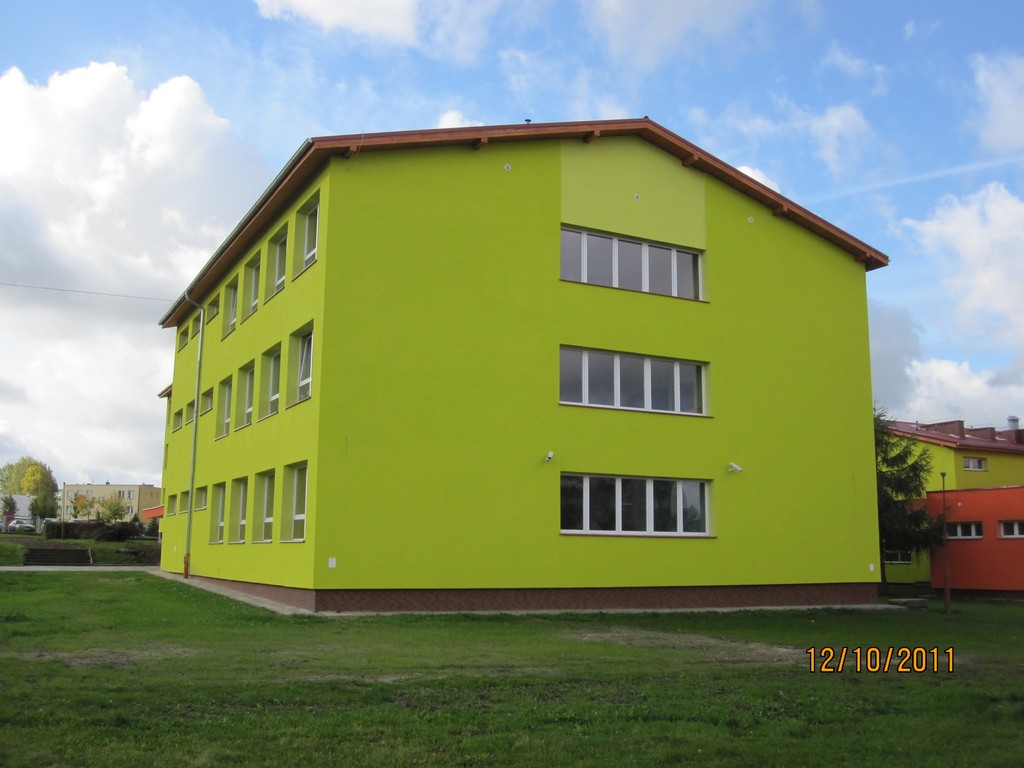 Obszar pomiędzy ul. MieszkaI – Kąpielowa przed rewitalizacją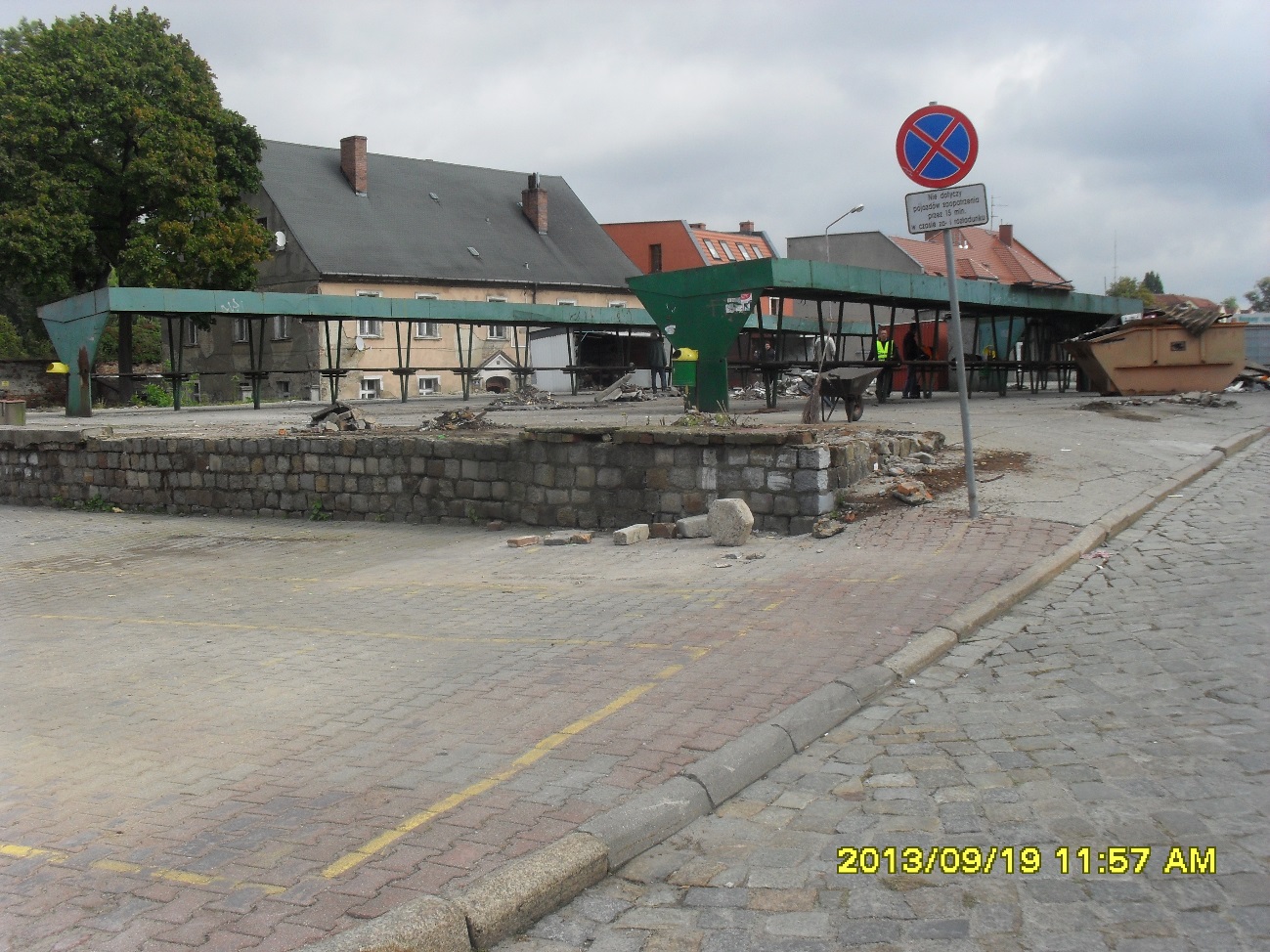 Obszar pomiędzy ul. MieszkaI – Kąpielowa po rewitalizacji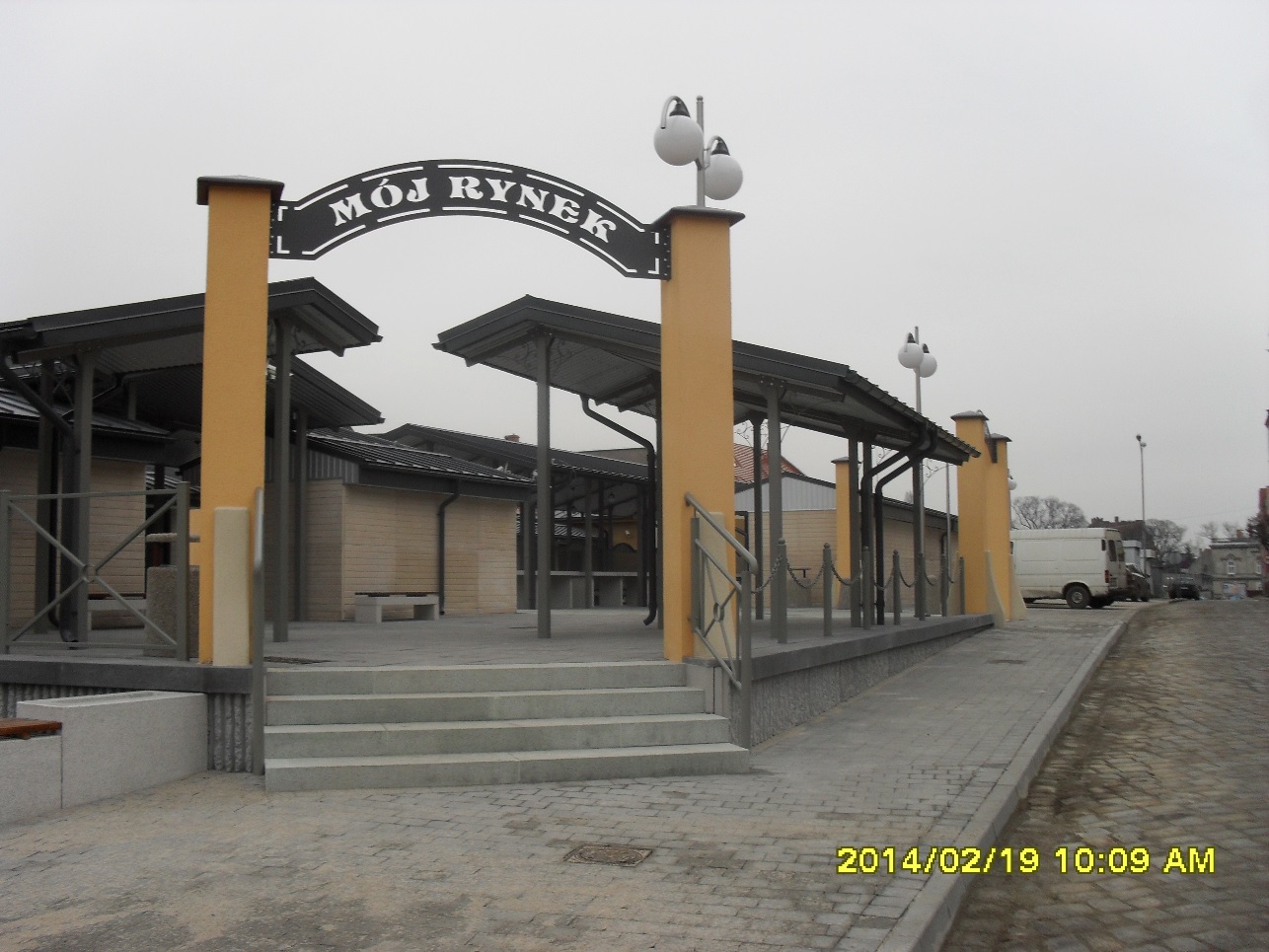 Obszar pomiędzy ul. Podwale – Buczka przed rewitalizacją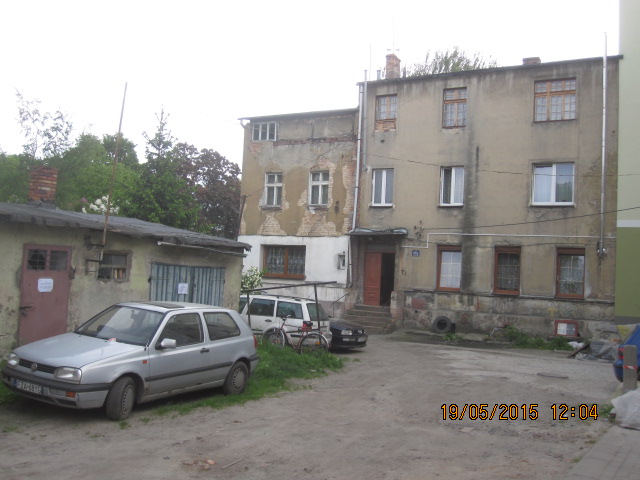 Obszar pomiędzy ul. Podwale – Buczka po rewitalizacji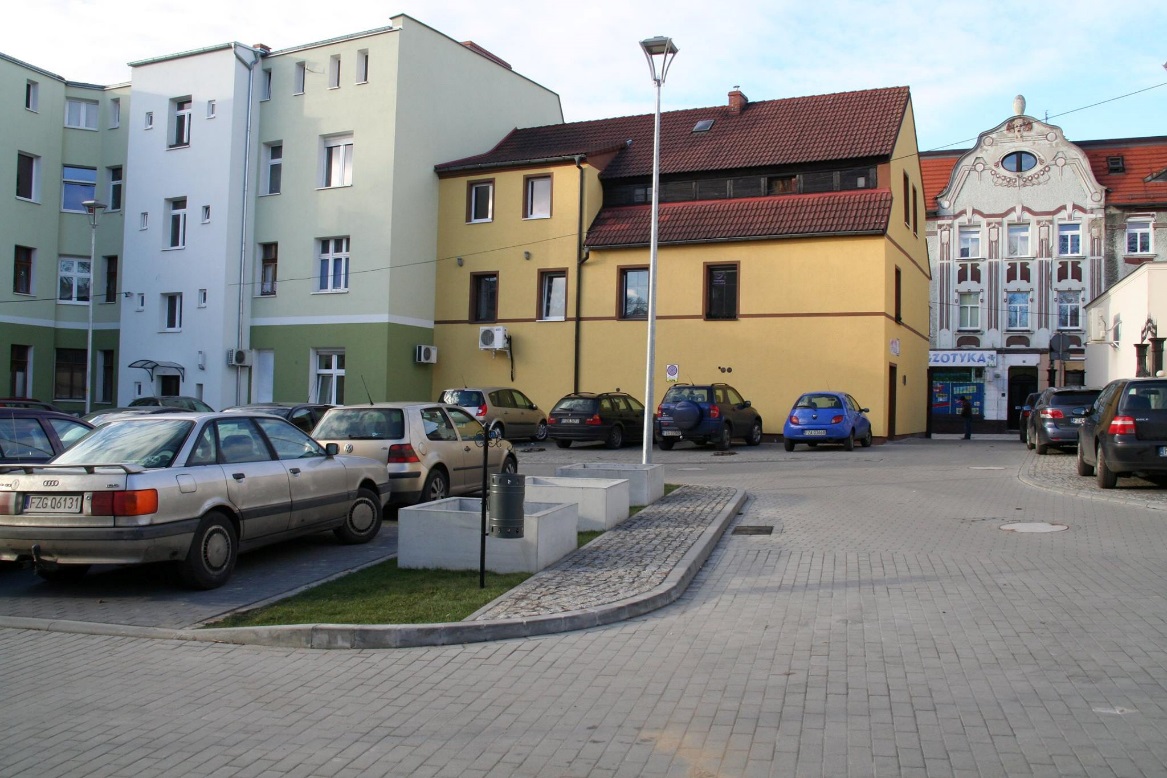 